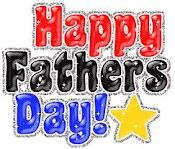 Father’s Day & Fishing DerbyWeekend at Emmett KOA6/19-6/21Friday-9:00am-8:30pm$Jumping Pillow 4:15-4:45pm Arts & Crafts at the Pavilion 5:00-5:30 $5 Decorate a rocket at the pavilion (ROCKET LAUNCHING SATURDAY 4:30)7:00-7:30 Parachute games in the Playground8:30 Movie at the Pavilion (Popcorn $1 per bag)Saturday-9:00-11:00am Fishing Derby (After each fish is caught flag a worker down to take a picture and measure your fish.  At 11:30 there will be awards given out at the Pavilion)9:00am-8:30pm $Jumping Pillow 11:30 Fishing Derby Awards at the Pavilion12:00-1:00pm Arts & Crafts at Pavilion (Kids make a Father’s Day Gift)2:30-3:30 $Bingo at the Pavilion3:30-4:30 Games at the Playground (Children vs. Dads) (Balloon Toss, Sack Races, Tug-or-War, Foam party)4:30-5:00 Launch your rocket (Must purchase Friday 5:00 Saturday)7:00-? Wagon Ride (Meet in front of the store)8:00-Magic Show at the Pavilion (DON’T MISS THE SHOW!!!)Sunday-HAPPY FATHER’S DAY!9:00-10:30 $ Breakfast at the Pavilion ALL YOU CAN EAT $6 Adults/ $4 Children 10-6/ $2 for children 5 and under9:00am-7pm $Jumping Pillow11:00-? Scavenger hunt meet at the Pavilion 12:00-12:30pm Arts & Crafts at the Pavilion 1:00-2:00 Karaoke at the Pavilion2:30-3:00 Games at the Playground